Supplementary MaterialShape of a Vehicle Windshield affects Reaction Time and Brain Activity during a Target Detection TaskTakafumi Sasaoka*, Maro G. Machizawa, Yoshihisa Okamoto, Koji Iwase, Toshihiro Yoshida, Nanae Michida, Atsuhide Kishi, Masaki Chiba, Kazuo Nishikawa, Shigeto Yamawaki, Takahide Nouzawa* Correspondence: Takafumi Sasaoka: tsasaoka@hiroshima-u.ac.jpSupplementary TablesSupplementary Table 1. Results of four-way non-parametric ANOVA with the sum of optic flow as the dependent variable and θ (5°, 10°, 15°), A (10, 20, 30, 40, 50, 60 pixels), speed (fast, slow), and pillar (tilted, vertical) as independent factors.Supplementary Table 2. Results of four-way non-parametric ANOVA with the mean difference in optic flow between the left (without a pillar) and right (with a pillar) sides of the windshield as the dependent variable and θ (5°, 10°, 15°), A (10, 20, 30, 40, 50, 60 pixels), speed (fast, slow), and pillar (tilted, vertical) as independent factors.Supplementary Table 3. Results of three-way repeated-measures ANOVA (N = 34) with factors of vehicle speed, pillar, and target position for mean RTs in each condition. (A) The table of the three-way repeated-measures ANOVA. (B) The results of tests for simple main effects of the factors of speed and pillar and simple interaction of these factors.(A)(B)Supplementary Table 4. Results of three-way repeated-measures ANOVA (N = 31) with factors of vehicle speed, pillar, and target position for mean RTs in each condition. (A) The table of the three-way repeated-measures ANOVA. (B) The results of tests for simple main effects of the factors of speed and pillar and simple interaction of these factors.(A)(B)Supplementary Table 5. Results of functional magnetic resonance imaging of anatomical regions, peak voxel coordinates, and t-values for brain regions activated more for the tilted pillar than for the vertical pillar when a target was presented at the far-right position.Positive effect of conditions: uncorrected p < .001 at peak level, family-wise error corrected p < .05 at cluster level.Supplementary Table 6. (A) Results of functional magnetic resonance imaging of anatomical regions, peak voxel coordinates, and t-values for brain regions activated more for the target presented at the far-right position than at the far-left position in the tilted pillar condition. (B) Results of functional magnetic resonance imaging of anatomical regions, peak voxel coordinates, and t-values for brain regions activated more for the target presented at the far-left position than at the far-right position in the tilted pillar condition.(A)(B)Uncorrected p < .001 at peak level, family-wise error corrected p < .05 at cluster level.Supplementary Table 7. Results of functional magnetic resonance imaging of anatomical regions, peak voxel coordinates, and F-values for activations related to amount of upward optic flow normalized across all four conditions when the target was presented at the far-right position in all speed and pillar conditionsPositive effect of conditions: uncorrected p < .001 at peak level, family-wise error corrected p < .05 at cluster level.Supplementary Table 8. Results of functional magnetic resonance imaging of anatomical regions, peak voxel coordinates, and F-values for the far-right target onset-specific OF-related activity exclusively masked by the brain activity for target detection activationsUncorrected p < .001 at peak level, family-wise error corrected p < .05 at cluster level.Supplementary Figures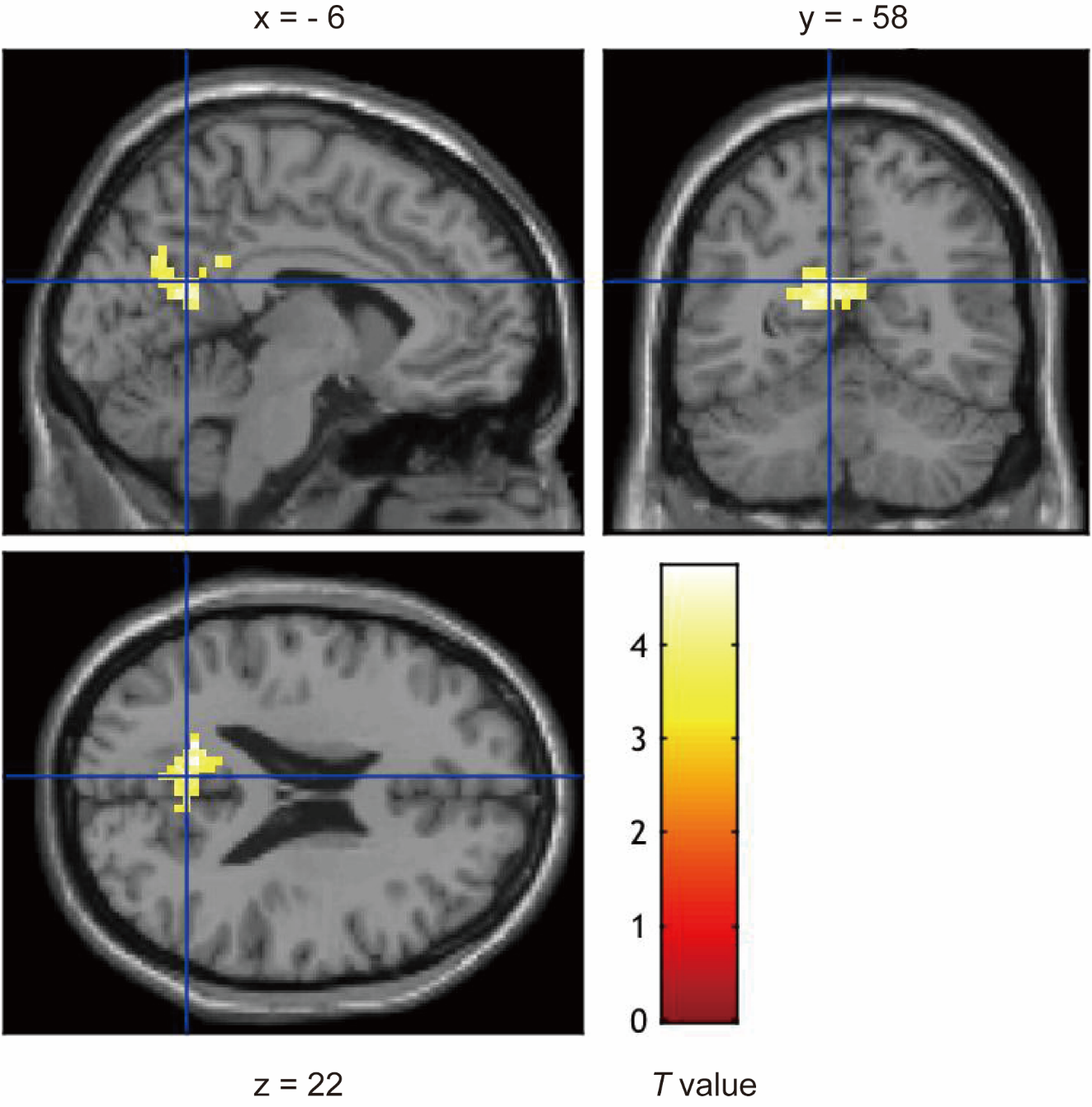 Supplementary Figure 1. Brain regions activated more for the tilted pillar than for the vertical pillar when a far-right target was presented.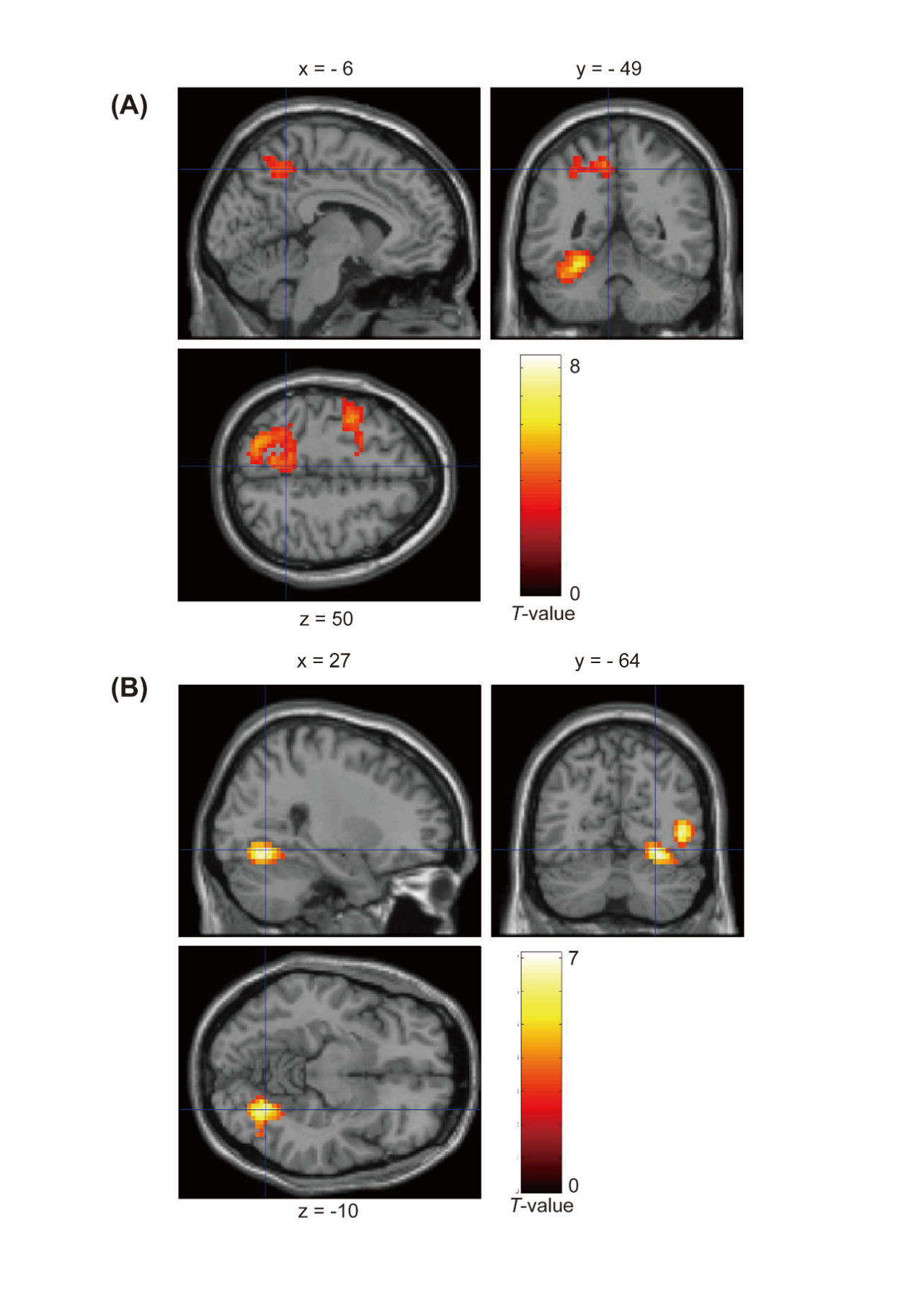 Supplementary Figure 2. The result of comparison of the brain activity between the far-left and far-right positions for the tilted pillar. (A) Brain regions activated more for the far-right target than for the far-left target in the tilted pillar condition. (B) Brain regions activated more for the far-left target than for the far-right target in the tilted pillar condition.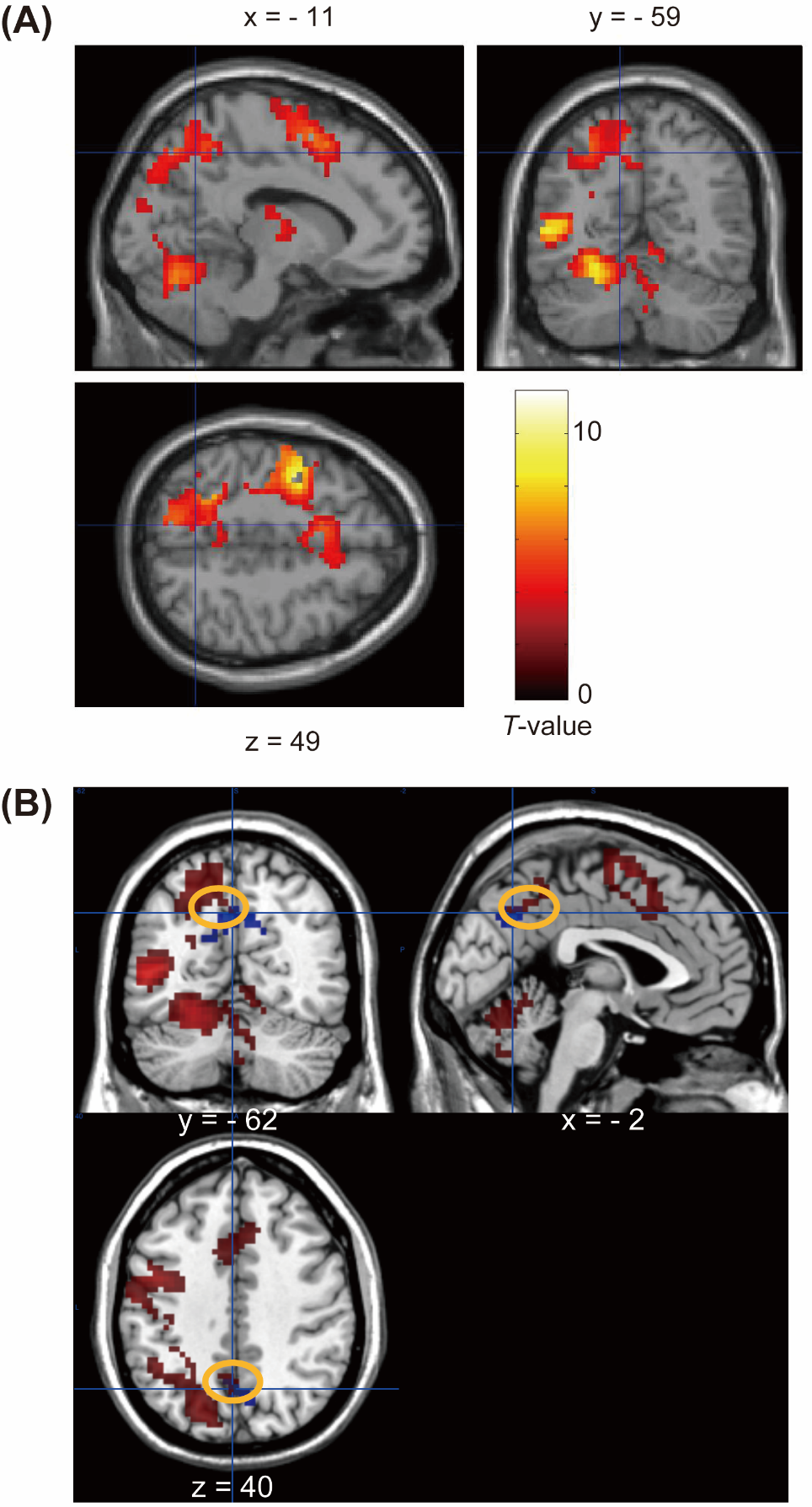 Supplementary Figure 3. (A) Brain regions showing the far-right target onset-specific OF-related activity exclusively masked by the brain activity for target detection. (B) Overlapping activation within the precuneus (the area indicated by an orange line) between the tilted pillar-related and the far-right target onset-specific OF-related activity exclusively masked by the brain activity for target detection (uncorrected p < .001 at peak level, family-wise error corrected p < .05 at cluster level). Red: activated regions showing the interaction between pillar and target position. Blue: regions showing the far-right target onset-specific OF-related activity exclusively masked by the brain activity for target detection.dfSum of squaresMean squareF      R2pθ254.5427.2758780.027670.001A5551.08110.22237580.279630.001Speed1782.67782.671687080.397140.001Pillar123.2123.2150020.011770.001θ*A1023.532.355070.011940.001θ*Speed230.515.2532870.015480.001A*Speed531663.2136230.160340.001θ*Pillar21.470.741590.000750.001A*Pillar530.096.0212970.015270.001Speed*Pillar133.633.672440.017050.001θ*A*Speed1033.153.312150.016820.001θ*A*Pillar101.460.15310.000740.001θ*Speed*Pillar25.532.775970.002810.001A*Speed*Pillar59.791.964220.004970.001θ*A*Speed*Pillar101.340.13290.000680.001Residuals 1569672.8200.036950.001Total 157671970.791dfSum of squaresMean squareF      R2pθ218.419.20367370.033360.001A5165.0233.004241600.299070.001Speed1280.41280.4082052670.508190.001Pillar11.861.86113630.003370.001θ*A102.230.2231630.004050.001θ*Speed25.152.57618860.009340.001A*Speed545.539.10766660.082520.001θ*Pillar20.550.2732000.000990.001A*Pillar55.241.0477670.009490.001Speed*Pillar12.312.30716890.004180.001θ*A*Speed101.670.1671220.003020.001θ*A*Pillar100.320.032230.000580.001θ*Speed*Pillar20.780.3922870.001420.001A*Speed*Pillar50.710.1431050.001290.001θ*A*Speed*Pillar100.150.015110.000270.001Residuals 1569621.440.0010.03886Total 15767551.781Sum of squaresMean squareMean square errorcorrected df1corrected df2FPartial η2pPosition0.30930.077340.000802.7390.0497.24.747.000**Speed0.02100.020990.0019213310.93.249.002**Pillar0.00170.001720.001541331.11.033.299Positon*Speed0.00180.000450.000263.12102.801.77.051.155Position*Pillar0.00420.001060.000323.09101.893.25.090.024*Speed*Pillar0.00130.001350.001931330.70.021.410Positon*Speed*Pillar0.00230.000580.000333.28108.231.74.050.159Sum of squaresMean squareMean square errordf1df2FPartial η2pFar-leftSpeed0.007710.007710.00059116513.09.284.000**Pillar0.002240.002240.0005711653.94.107.049*Speed*Pillar0.000350.000350.0006511650.54.005.464Near-leftSpeed0.005810.005810.0005911659.87.230.002**Pillar0.000000.000000.0005711650.00.000.964Speed*Pillar0.000920.000920.0006511651.40.014.238CenterSpeed0.001050.001050.0005911651.78.051.184Pillar0.000720.000720.0005711651.26.037.263Speed*Pillar0.001640.001640.0006511652.51.024.115Near-rightSpeed0.005030.005030.0005911658.54.206.004**Pillar0.000590.000590.0005711651.04.031.309Speed*Pillar0.000230.000230.0006511650.36.004.550Far-rightSpeed0.003210.003210.0005911655.45.142.021*Pillar0.002390.002390.0005711654.20.113.042*Speed*Pillar0.000520.000520.0006511650.80.008.374Sum of squaresMean squareMean square errorcorrected df1corrected df2FPartial η2pPosition0.276160.069040.000782.6178.3988.61.747.000**Speed0.019130.019130.001941309.88.248.004**Pillar0.001180.001180.001591300.74.024.396Positon*Speed0.001790.000450.000273.0491.131.67.053.178Position*Pillar0.003400.000850.000332.9989.572.59.079.058+Speed*Pillar0.001410.001410.002111300.67.022.421Positon*Speed*Pillar0.001960.000490.000323.1795.101.53.048.211Sum of squaresMean squareMean square errordf1df2FPartial η2pFar-leftSpeed0.008000.008000.00060115013.300.3070.0004**Pillar0.001840.001840.0005811503.170.0960.0769+Speed*Pillar0.000330.000330.0006811500.480.0050.489Near-leftSpeed0.004920.004920.0006011508.180.2140.0049**Pillar0.000000.000000.0005811500.000.0000.9576Speed*Pillar0.001000.001000.0006811501.480.0160.2262CenterSpeed0.001040.001040.0006011501.720.0540.1916Pillar0.000630.000630.0005811501.080.0350.2994Speed*Pillar0.001260.001260.0006811501.860.0200.1751Near-rightSpeed0.004130.004130.0006011506.860.1860.0097**Pillar0.000330.000330.0005811500.560.0180.4544Speed*Pillar0.000360.000360.0006811500.530.0060.4674Far-rightSpeed0.002840.002840.0006011504.720.1360.0315*Pillar0.001780.001780.0005811503.060.0930.0822+Speed*Pillar0.000420.000420.0006811500.610.0070.4351Anatomical regionBrodmann areaCluster sizeMNI coordinates (mm)MNI coordinates (mm)MNI coordinates (mm)t-valuexyzLeft precuneus31132-18-55225.75Left posterior cingulate30-9-55184.89Left precuneus31-9-67304.68Anatomical regionBrodmann areaCluster sizeMNI coordinates (mm)MNI coordinates (mm)MNI coordinates (mm)t-valuexyzLeft middle temporal gyrus19/391472-42-73148.39Left middle occipital gyrus19-45-7327.25Left middle frontal gyrus9206-4211305.19Left precentral gyrus6-365305.18Left middle frontal gyrus6-39-1464.97Anatomical regionBrodmann areaCluster sizeMNI coordinates (mm)MNI coordinates (mm)MNI coordinates (mm)t-valuexyzRight fusiform gyrus3727627-64-107.11Right middle temporal gyrus3745-6426.40Right fusiform gyrus3742-52-184.32Anatomical regionBrodmann areaCluster sizeMNI coordinates (mm)MNI coordinates (mm)MNI coordinates (mm)t-valuexyzLeft middle temporal cortex192627-48-641010.48Left precentral gyrus6-39-4508.67Left precentral gyrus6-48-1467.39Left lingual gyrus191049-24-61-147.77Right cerebellum18-52-226.36Left cerebellum-33-55-266.30Right superior temporal gyrus 2239063-40186.26Right angular gyrus3942-49425.24Right supramarginal gyrus4045-40425.06Left central operculum6198-45-4145.95Left frontal operculum44-481424.71Left opercular part of inferior frontal gyrus44-6014184.41Anatomical regionBrodmann areaCluster sizeMNI coordinates (mm)MNI coordinates (mm)MNI coordinates (mm)t-valuexyzLeft middle temporal cortex192129-48-641011.55Left precentral gyrus6-39-4509.64Left superior temporal gyrus22-51-43147.52Left precuneus7-9-55-585.56Left lingual gyrus19601-24-61-148.89Right cerebellum-12-70-226.32Left cerebellum-42-64-305.47Left precentral gyrus 6473-48-165.82Left precentral gyrus6-42-1145.63Left thalamus-15-16144.87